ЗатверджуюДиректор гімназії: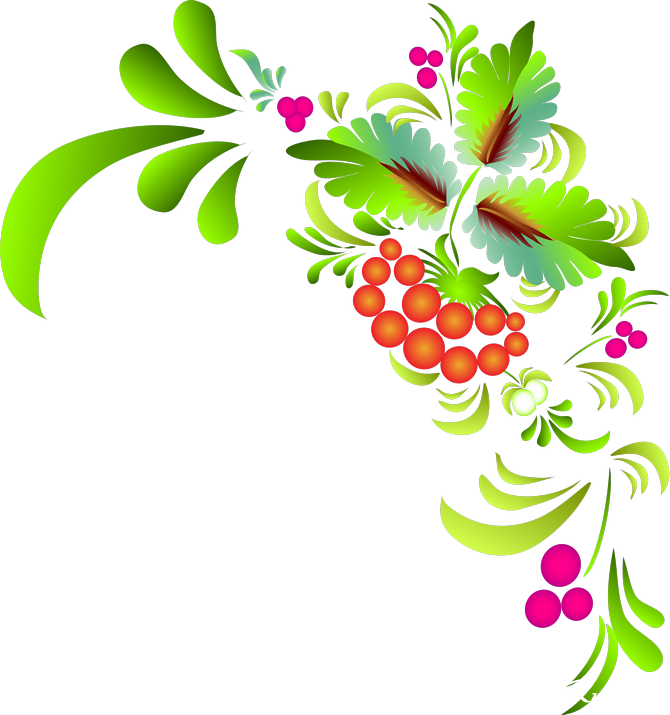                                                                                                                                                          ____________ 	Л. В. ПогрібнаПлан роботизаступника директора з виховної роботиНовобузької гімназіїна І семестр 2018 – 2019 н. р.Т.№1Робота органівучнівськогосамоврядуванняОрганізаційно-методичнаробота з кадрами.Робота з батькамиРобота педагогічного колективупо реалізації виховних завдань.Тематичні навчально-виховні тижні.Контрольно-аналітичнадіяльність27.08-02.091.Організація привітання першокласників учнями 7(11) класу гімназії.         Заступник директора з ВР, кл. керівник 11кл.1.Підготовка методичних матеріалів для проведення Дня знань.      Заступник директора з ВР2.. Підготовка методичних матеріалів для проведення місячника безпеки руху «Увага! Діти на дорозі».      Заступник директора з ВР3.Проведення інструктивно-методичної оперативки: - Про планування виховної роботи класними керівниками на І семестр 2018-2019 н .р.;- Про проведення Першого уроку 2018-2019н.р.      Заступник директора з ВР4.Вивчення виховного потенціалу батьківської громадськості та залучення батьків до проведення Дня Знань. Заступник директора з ВР, кл. керівники5.Планування роботи з батьками і громадськістю на 2015-2016 н.р.            Заступник директора                              з ВР6.Організація та планування педагогічного всеобучу батьківЗаступник директора з ВР                            7.Педагогічна рада:Про підсумки роботи педагогічного колективу за 2017-2018 н.р. і завдання на новий 2018-2019 н.р.Місячник безпеки руху: «Увага! Діти на дорозі»1. Підготовка до проведення першого уроку 2108-2019н.р.      Заступник з ВР, кл.керівники2. День відкритих дверей (31.08.18р.)    День Знань (01.09.18р.): - загальногімназійна лінійка «Свято першого дзвоника»- Перший урок.      Заступник директора з ВРКл. керівники3. Оформлення інформаційно-довідкових буклетів, класних куточків з правил дорожнього руху.      Заступник директора з ВР1.Вивчення результатів медичного огляду дітей і ознайомити з ними педагогічних працівників.Заступник директора з ВР2.Складання соціального паспорта гімназії.Психолог3.Проведення рейдів - обстежень матеріально – побутових умов проживання учнів 5- 11 класів гімназії, що потребують особливої педагогічної уваги й піклуванняЗаступник директора з ВР,кл. керівники,4.Підготувати необхідну документацію для розпорядження щодо харчування дітей пільгових категорій.Заступник директора з ВР5.Затвердження розподілу днів гімназійного тижня для проведення роботи з кадрами, учнями, батьками і громадськістю.Заступник директора з ВРВидати накази:«Про організацію роботи з профілактики правопорушень серед учнів гімназії».          Заступник директора з ВРТ.№2Робота органівучнівськогосамоврядуванняОрганізаційно-методичнаробота з кадрами.Робота з батькамиРобота педагогічного колективупо реалізації виховних завдань.Тематичні навчально-виховні тижні.Контрольно-аналітичнадіяльність03.09-09.091.Організація проведення ранкової гімнастики та фізкультхвилинок.Заступник директора з ВР2.Школа учнівського самоврядування  ДЮО "Республіка ШКІД".Засідання учнівської ради та брокерської контори ( далі – щотижня)Заступник директора з ВР3.Організаціяі чергування по гімназіїУчнівське самоврядування1. Планування гурткової роботи.Заступник директора з ВР,кл. керівники2.Організаційне засідання м/о класних  керівників.Заступник директора з ВР3.Складання графіка чергування класів по гімназії.Заступник директора з ВР4.Проведення загально гімназійних та класних батьківських зборів у 5 – 11- х  класах з питань дотримання вимог статуту, правил техніки безпеки,охорони праці й запобігання нещасних випадків серед дітей. Вибори батьківських комітетів.Адміністрація,кл. керівники5Педагогічний всеобуч батьків.Кл.керівники6..Звіт голів класних батьківських комітетів, обрання нового складу класних батьківських комітетів, затвердження плану роботи на навчальний рік.         Голови батьк. комітетів,кл.керівникиТиждень фізичної культури та спорту: «Здоров’я кожної людини – це його багатство»1. Загальногімназійна лінійка. Урочисте відкриття тижня. Спортом займайся – здоровим залишайся»      Заступник директора з ВРвчитель фізичної культури2.СНГ «Олімпійське сузір’я України»             Заступник директора з ВР, кл. керівники, ЮІР.3. ГС: «Здоровий спосіб життя»Кл.керівники4. Бесіди циклу «Абетка безпеки життєдіяльності» (безпека під час масових та спортивних заходів).Заступник з ВР, кл.керівники5. Складання маршрутних листів «Дім – гімназія» Заступник з ВР, кл.керівники1. Про організацію національно-патріотичного виховання учнів гімназії в 2018-2019 н.р.Заступник директора з ВР,2. Про підсумки організації літнього відпочинку та оздоровлення учнів гімназіїЗаступник директора з ВР3.Наказ - «Про проведення місячника «Увага! Діти на дорозі»Заступник директора з ВРТ.№3Робота органівучнівськогосамоврядуванняОрганізаційно-методичнаробота з кадрами.Робота з батькамиРобота педагогічного колективупо реалізації виховних завдань.Тематичні навчально-виховні тижні.Контрольно-аналітичнадіяльність10.09-16.091.Початок ділової гри «Акціонерні товариства»         Заступник директора з ВР, кл. керівники2.Організація роботи органів учнівського самоврядування у класних колективах та організація роботи класних волонтерських загонів.          Заступник директора з ВР, кл. керівники3.Проведення ранкової зарядки(далі щотижня)Заступник директора з ВР, кл. керівники4.. Трудова акція: «Перетворимо гімназію на квітучий сад»           Адміністрація, кл. керівники5.Чергування по гімназіїЦентр"Дисципліна і порядок"6.Школа учнівського самоврядування ДЮО «Республіка ШКІД». Засідання учнівської ради та брокерської контори (далі - щотижня)      Заступник директора з ВР1.Складання плану проведення відкритих виховних заходів.Заступник директора з ВР 2. Батьківські збори «Про відповідальність батьків за життя їх дітей», «Безпека дорожнього руху»Заступник з ВР, кл.керівники3. Проведення загально гімназійних та класних батьківських зборів у 5-11 класах з питань дотримання вимог статуту, правил техніки безпеки, охорони праці та запобігання нещасних випадків серед дітей.Вибори батьківських комітетів.   Адміністрація,кл. керівникиТиждень знань правил дорожнього руху «Знай і вивчай правила дорожнього руху»1. Загальногімназійна лінійка. адміністрація2. СНГ: «Увага! Будь обережний на дорозі»          Класні керівники Загін ЮІР3. Зустріч з працівниками патрульної поліції «Правила поведінки на дорозі»Кл.керівникиЗаступник з ВР4. Взяти на облік учнів, які мають мопеди, мотоцикли і провести з ними індивідуальні бесіди з правил дорожнього руху.Кл.керівники5. Виставка малюнків, газет, буклетів «Молоде покоління за безпеку дорожнього руху»Заступник з ВР,Вчителі малювання, труд.навч.,інформатики6. ГС: «Будь обережним на вулиці» (5-6 кл.), «Як ти знаєш правила дорожнього руху» (7-8 кл.), «Чи вміємо ми ходити і їздити!» (9-11 кл.)Кл.керівникиТематичний контроль за профілактикою правопорушень (індивідуальні бесіди)Заступник директора з ВР2. Підготувати для відділу освіти інформації:- про діючі волонтерські загони;Заступник директора з ВР- про роботу оплачуваних гуртків Заступник директора з ВР3. Фронтальний контроль:- за плануванням виховної роботи класними керівниками- за плануванням виховної роботи керівниками гуртківЗаступник директора з ВРТ.№4Робота органівучнівськогосамоврядуванняОрганізаційно-методичнаробота з кадрами.Робота з батькамиРобота педагогічного колективупо реалізації виховних завдань.Тематичні навчально-виховні тижні.Контрольно-аналітичнадіяльність17.09-23.091.Звітно-виборча конференція ДЮО "Республіка ШКІД"(підсумки роботи за минулий навчальний рік. Вибори активу,голів центрів самоврядування).   Заступник директора з ВР2.Школа учнівського самоврядування ДЮО «Республіка ШКІД». Засідання учнівської ради та брокерської контори (далі - щотижня)  Заступник директора з ВР3. Створення сучасного освітнього простору в мікрорайоні гімназії  Заступник директора з ВР4.Благодійна акція турбота. Заступник з ВР 5.Волонтерські акції «Подаруй голуба» (вручення голубів мешканцям міста, написання листів воїнам АТО)Учн.самоврядування1.Організація роботи з учнями щодо збереження підручників,майна гімназії,дотримання санітарно-гігієнічних вимог.      Адміністрація2.Засідання ради профілактики правопорушеньЗаступник 3.Затвердження планів виховної роботи класних керівників.     Директор4.Затвердження планів гурткової роботи      Директор директора з ВРТиждень патріотичного виховання «Хочемо жити без війни»1 Загальногімназійна лінійка.Адміністрація2. СНГ»21 вересня – Міжнародний день миру» (зустрічі з волонтерами, українськими воїнами, членами сімей бійців АТО)Заступник з ВР, кл.керівники3. Конкурс малюнку на асфальті «Я хочу жити в мирній країні!»Вчитель малювання4.  ГС: «Подвиги підпільно-партизанського руху в роки Другої Світової війни» (22.09 – День партизанської слави)Кл.керівники5. Осінній ярмарок «Чарівні дари осені»Заступник з ВР Кл.керівники1.Проведення профілактичного рейду "Урок"Заступник директора з ВР2.Відвідування уроків та виховних заходів з метою дослідження взаємодії вчителя з учнями (далі щомісяця).  Заступник директора з ВР3..Співбесіда з класними керівниками про роботу з дітьми,які потребують індивідуального підходу в навчанні і вихованні.Заступник директора з ВР,психолог4.Поновити :- банк даних учнів, які знаходяться на внутрішньому обліку та обліку в СКМСД. - банк даних дітей з асоціальних сімей;Громадський інспектор з охорони дитинства,заступник директора з ВР5. Надати інформацію до відділу освіти :- списки учнів, які знаходяться на внутрішкільному обліку;- відомості про наявність асоціальних сімей;Заступник директора з ВР6.Персональний контроль за спільною роботою сім´ї, гімназії, громадськості за формуванням моральної культури гімназистів  Заступник директора з ВРТ.№5Робота органівучнівськогосамоврядуванняОрганізаційно-методичнаробота з кадрами.Робота з батькамиРобота педагогічного колективупо реалізації виховних завдань.Тематичні навчально-виховні тижні.Контрольно-аналітичнадіяльність24.09-30.091.Рейди "Учнівська форма","Санітарний стан"      Центр "Дисципліна і порядок"2.Проведення ранкової зарядки    Центр "Здоров'я"3.Чергування по гімназіїЦентр "Дисципліна і порядок"4.Школа учнівського самоврядування ДЮО «Республіка ШКІД». Засідання учнівської ради та брокерської контори.1.Розробити комплексну програму запобігання ДТП, побутовому, дитячому травматизму, іншим нещасним випадкам.                 Заступник директора                  з НВР2’. Проведення вступного інструктажу з ТБ та інструктажів на робочих місцях учнів та вчителів.                 Заступник директора                  з НВРТиждень дитячо-юнацького туризму та краєзнавства (за окремим планом)1. Загальногімназійна лінійка (показовий виступ команди юних туристів гімназії)Керівник гуртка, кл. керівники2. СНГ: «27 вересня Всесвітній день туризму»Кл. керівники3. Година спілкування «Люби і знай свій рідни край»Кл.керівники4.  Походи вихідного дня «Турист завжди стежку знайде»кл. керівники5.  Бесіди циклу Абетка безпеки життєдіяльності (Безпечний відпочинок на природі. «Обережно! Отруйні гриби», Безпека під час масових та спортивних заходів)Заступник директора з ВРКл. керінвики6. Вечір відпочинку старшокласників «Осінній бал»Заступник з ВР Кл.керівники 9-11 кл.7.  Засідання ради профілактики правопорушеньЗаступник директора з ВР8. Підготовка до Дня працівників освіти.Заступник з ВР Учн.самоврядування1.Рейд "Учнівська форма","Санітарний стан"Заступник директора з ВР,кл. керівники2.Видати наказ:-«Про створення та організацію учнівського самоврядування»Заступнику з ВР-«Про організацію роботи класних керівників та МО класних керівників»Заступнику з ВРТ.№6Робота органівучнівськогосамоврядуванняОрганізаційно-методичнаробота з кадрами.Робота з батькамиРобота педагогічного колективупо реалізації виховних завдань.Тематичні навчально-виховні тижні.Контрольно-аналітичнадіяльність01.10-07.101.Волонтерська акція до Дня людей похилого віку «Хто про літніх людей дбає, той гідною людиною зростає».             Кл. керівники, волонтерські загони                  «Доброта»2.Проведення ранкової зарядки    Центр "Здоров'я"3.Чергування по гімназії     Центр "Дисципліна і порядок"4. Школа учнівського самоврядування ДЮО «Республіка ШКІД». Засідання учнівської ради та брокерської контори. 5.Підготовка до посвіти в гімназисти.Заступник директора з ВР6.Складання плану роботи на осінні канікулиЗаступник з ВР1.Складання плану роботи на осінні канікули   Заступник директора з ВР2.Відвідування різних категорій сімей педагогами Заступник директора з ВР, кл.керівники.3.Створення портфоліо 1(5) класу та доповнення портфоліо учнів 6-11 класів гімназії.   Класні керівникиТиждень естетичного виховання «Мій край – моя історія жива»1.Загальногімназійна лінійка.адміністрація2.СНГ «Видатні діячі рідного краю»Кл.керівникибібліотекар3.ГС: «Милосердя і доброта – людства два крила»кл. керівники4. Святкування Дня вчителя (за окремим планом 05.10.18р.)  Заступник з ВРкл.керівник 11 класу6.Виставка-вернісаж:-  квіткових композицій «Зі святом, любі вчителі» (для учнів 5-7 класів);- вітальних газет «Учителю, земний тобі уклін» (для учнів 8 -10 класів).          Заступник директора з ВР, учнівське самоврядування7.Привітання у госпіталі ветеранів та людей похилого віку. Заступник  з ВР, учн.самоврядування1. Тематичний контроль за станом педагогічного керівництва роботою учнівського самоврядування, керівництвом громадянської самореалізації учнів гімназії. (наказ)Заступник з ВРТ.№7Робота органівучнівськогосамоврядуванняОрганізаційно-методичнаробота з кадрами.Робота з батькамиРобота педагогічного колективупо реалізації виховних завдань.Тематичні навчально-виховні тижні.Контрольно-аналітичнадіяльність08.10-14.101.Волонтерська акція "Турбота"         Центр " Доброта"2.Проведення ранкової зарядки    Центр "Здоров'я"3.Чергування по гімназії     Центр "Дисципліна і порядок"4. Школа учнівського самоврядування ДЮО «Республіка ШКІД». Засідання учнівської ради та брокерської контори5.Трудова акція:Чистий четвер "Перетворимо гімназію на квітучий сад"6.Засідання ради профілактики правопорушень    Заступник директора з ВР 7.Участь в акції «Напиши листа солдату»Учнів. самоврядування8. Підготовка до посвяти в гімназистиЗаступник з ВРКл. керівник 1(5) кл.1.Індивідуальна робота з батьками по профілактиці правопорушень серед учнів.        Кл. керівники2.Аналіз заходів щодо профілактики та запобігання жорстокому поводженню з дітьмиЗаступник з ВР3. Забезпечення та аналіз відвідування гімназії учнями групи «ризику».Заступник директора                             з ВРТиждень національно-патріотичного виховання. Тиждень історії (до Дня українського козацтва)1. Загальногімназійна лінійка. Відкриття тижня	Вчитель історії2. СНГ :«Справжні патріоти України»Кл. керівники3. Година спілкування: «14 жовтня – День Захисника України»	Заступник з ВР	Кл. керівники4. Урок мужності «Історії героїв АТО: «Ми боремося за Україну»Заступник з ВР5. Вернісаж плакатів «Героям слава» (9-11 кл), вернісаж малюнків «З Україною в серці» (5-7 кл.)Заступник з ВР6. «Козацькі забави»Заступник директора з ВР,кл.керівник (11 кл)Т.№8Робота органівучнівськогосамоврядуванняОрганізаційно-методичнаробота з кадрами.Робота з батькамиРобота педагогічного колективупо реалізації виховних завдань.Тематичні навчально-виховні тижні.Контрольно-аналітичнадіяльність15.10-21.101 Акція впорядкування могил загиблих воїнів ВВВ.Учн.самоврядування2.Проведення ранкової зарядки    Центр "Здоров'я"3.Чергування по гімназії     Центр "Дисципліна і порядок"4. Школа учнівського самоврядування ДЮО «Республіка ШКІД». Засідання учнівської ради та брокерської контори5.Трудова акція:Чистий четвер1.Організація привітання учнів 1(5)кл. гімназисти з нагоди посвяти у гімназисти   Заступник директора з ВР,кл.керівники2.Підготовка до роддиного свята "Посвята в гімназисти"Заступник директора з ВР3. Залучення батьківської громадськості до проведення родинного святаЗаступник директора з ВР,кл.керівники4. Відвідування різних категорій сімей педагогами.Заступник з ВР,Кл.керівники5. Звіти класних керівників про побутові умови, в яких проживають соціально-незахищені учні, про оздоровлення учнів.Заступник з ВР,Кл.керівникиТиждень «Я – гармонійно розвинена, здорова особистість» (ціннісне ставлення до себе)1. Загальногімназійна лінійкаАдміністрація 2. СНГ: «Як уникнути негативних проявів та звичок у своєму житті?».Кл.керівники 3. ГС: «Диспути та дискусії «Моє покоління. Яке воно?»Кл.керівники1. Персональний контроль за стан викладання образотворчого мистецтва (наказ)Заступник з ВРТ.№9Робота органівучнівськогосамоврядуванняОрганізаційно-методичнаробота з кадрами.Робота з батькамиРобота педагогічного колективупо реалізації виховних завдань.Тематичні навчально-виховні тижні.Контрольно-аналітичнадіяльність22.10-28.101.Волонтерські акції: «Зі святом, ветеране» до 73 - ї річниці вигнання нацистських окупантів з України  Кл. керівники,волонтерські загониДЮО2.Підведення підсумків за І чверть у рамках ділової гри «Акціонерні товариства» Заступник директора з  ВР, лідери ДЮО3.Проведення ранкової зарядки    Центр "Здоров'я"4.Чергування по гімназії     Центр "Дисципліна і порядок"1.Затвердження плану роботи на осінніх канікулах.      Директор2.Відвідування різних категорій сімей педагогами.  Заступник директора з ВР, кл. керівники3. Проведення бесід з метою профілактики нещасних випадків.Заступник ВР	Тиждень гімназійної родиниЗагальногімназійна лінійкаАдміністрація1. КТС: родинне свято «Посвята в гімназисти»Заступник директора з ВР, кл. керівники, учнівське самоврядування.2.. СНГ: Сторінками літопису рідної гімназіїКл. керівники3. Інформаційний дайджест: «Коли сам удома» (Пам’ятка про правила безпечної поведінки в надзвичайних ситуаціях)        Кл. керівники1.Звіти класних керівників про побутові умови,в яких проживають соціально-незахищені учні.Заступник директора з ВР, кл. керівники2.Фронтальний контроль за станом відвідування учнями класних колективів навчальних занять та станом правопорушень (наказ)Заступник з ВРТ.№10Робота органівучнівськогосамоврядуванняОрганізаційно-методичнаробота з кадрами.Робота з батькамиРобота педагогічного колективупо реалізації виховних завдань.Тематичні навчально-виховні тижні.Контрольно-аналітичнадіяльність29.10-04.111. Засідання центрів учнівського самоврядування  по підготовці до новорічних свят, розробці та обговоренні сценаріїв, конкурсних програм.Центри «Дозвілля»2.Зйомки традиційного новорічного фільму 11 класу.Заступник директора з ВР, кл. керівник 11 кл1.Співбесіда з класними керівниками  про роботу з дітьми, які потребують індивідуального підходу в навчанні та вихованні.                Заступник директора з ВР	Канікулярний тиждень(за окремим планом)1.Реалізація плану роботи на осінніх канікулах.Педколектив2. 28 жовтня – 73-а річниця  вигнання нацистських окупантів з  України. Участь у масових районних заходах.Педколектив3.Засідання м/о класних керівників.       Заступник директора з ВР1. Оглядовий контроль за спільною роботою гімназії, сім’ї, громадськості з формування моральної культурі гімназистів (індив.співбесіди)Заступник з ВРТ.№11Робота органівучнівськогосамоврядуванняОрганізаційно-методичнаробота з кадрами.Робота з батькамиРобота педагогічного колективупо реалізації виховних завдань.Тематичні навчально-виховні тижні.Контрольно-аналітичнадіяльність05.11-11.111.Проведення ранкової зарядки    Центр "Здоров'я"2.Чергування по гімназії     Центр "Дисципліна і порядок"3. Школа учнівського самоврядування ДЮО «Республіка ШКІД». Засідання учнівської ради та брокерської контори1..Засідання ради профілактики правопорушень.Заступник директора з ВР.2. Засідання учнівської ради.   Заступник директора з ВР3. Персональний контроль за роботою педагогічного колективу з удосконалення військово-патріотичного виховання (підготовка довідки)Заступник з ВР4. Відвідування різних категорій сімей педагогічними працівниками.Кл. керівники5. Залучення батьків учнів до проведення вечора відпочинку старшокласників «Сучасні українські вечорниці».Заступник з ВРТиждень української писемності та мови (за окремим планом)1.Загальногімназійна лінійка.Адміністрація2. СНГ та ГС (тематика у рамках тижня української писемності та мови)Заступник з ВР, вчителі укр..мови та літератури3. Вечір відпочинку для старшокласників «Сучасні українські вечорниці»Заступник з ВРКл. керівник 8-11кл.Т.№12Робота органівучнівськогосамоврядуванняОрганізаційно-методичнаробота з кадрами.Робота з батькамиРобота педагогічного колективупо реалізації виховних завдань.Тематичні навчально-виховні тижні.Контрольно-аналітичнадіяльність12.11-18.111Проведення ранкової зарядки	Центр «Здоров’я»2. Чергування по гімназіїЦентр «Дисципліна і порядок»3. Школа учнівського самоврядування «Республіка ШКІД». Засідання брокерської контори та учнівської ради.          Заступник директора           з ВР1. Розробка системи заходів для залучення батьків до  навчально-виховного процесу.                   Директор,           заступники директора           з НВР  та ВРДекада захисту прав та інтересів неповнолітніхТиждень толерантності1. Загальногімназйна лінійка.Адміністрація2. СНГ: «Куріння – шкідлива звичка» (в рамках Міжнародного Дня відмови від паління) Заступник з ВР, кл.керівники3. ГС: « Поговоримо про толерантність»Кл.керівники4. Співпраця з Новобузьким районним центром соціальних служб сім’ї, дітей та молоді. Бесіди: «Конвенція ООН про права дитини», «Я і мої проблеми»Заступник з ВР5. Виставка молюнків «Маю право на…»Вчитель малювання 1. Фронтальний контроль за роботою класних керівників, вчителів з попередження дитячого травматизму, профілактики правопорушень і злочинності (наказ) Заступник з ВРТ.№13Робота органівучнівськогосамоврядуванняОрганізаційно-методичнаробота з кадрами.Робота з батькамиРобота педагогічного колективупо реалізації виховних завдань.Тематичні навчально-виховні тижні.Контрольно-аналітичнадіяльність19.11-25.111.Засідання центрів учнівського самоврядування.( підготовка новорічних свят)  Заступник директора з ВР2. Засідання ради профілактики правопорушень.      Заступник директора з ВР3.Чергування по гімназіїЦентр «Дисципліна і порядок»4. Трудова акція:Чистий четверЦентр «Дисципліна і порядок»5. Школа учнівського самоврядування «Республіка ШКІД». Засідання брокерської контори та учнівської ради.          Заступник директора           з ВР.1.Підготовка до відзначення Всесвітнього дня дитини.  Участь у районних акціях та творчих конкурсах           Заступник директора з ВР2. Проведення бесід про збереження тепла в навчальних приміщеннях.             Класні керівники3. Відвідування різних категорій сімей педагогами.            Кл .керівникиТиждень громадсько-патріотичного виховання, присвячений пам’яті жертв голодомору. Всеукраїнська акція «Запали свічку»1.Загальногімназійна лінійкаАдміністрація,2. СНГ :«21 листопада – День гідності та свободи» «Наш дух не зламати, свободу не вбити» (вшанування Героїв Майдану)Кл.керівники3. ГС: «Скорботна пам’ять поколінь» (вшанування памяті жертв Голодомору та політичних репресій)Кл.керівники4. Виставка літератури до Дня пам’яті жертв Голодомору та політичних репресій «П’ять колосків – до життя не пройдених пять колосків»Бібліотекар 5. Участь у районних заходах до відзначення Дня пам’яті жертв Голодомору та політичних репресій.Педколектив, учні6. Виставка малюнків до Дня пам’яті жертв Голодомору.Вчитель малювання8.Проведення уроків пам’яті «Сумна дата в історії України» Вч.історії, кл.керівникиТ.№14Робота органівучнівськогосамоврядуванняОрганізаційно-методичнаробота з кадрами.Робота з батькамиРобота педагогічного колективупо реалізації виховних завдань.Тематичні навчально-виховні тижні.Контрольно-аналітичнадіяльність26.11-02.121. Рейд перевірки з всеобучу, контроль за відвідуванням учнями навчальних занять. Дотримання учнями режиму гімназії та виконання закону про всеобуч.              Заступники з ВР             та НВР2.. Засідання центрів учнівського самоврядування.( підготовка новорічних свят)   Заступник директора                   з ВР3.Чергування по гімназіїЦентр «Дисципліна і порядок»4.Проведення ранкової зарядки.Центр «Дисципліна і порядок»5.. Школа учнівського самоврядування «Республіка ШКІД». Засідання брокерської контори та учнівської ради.          Заступник директора           з ВР1.Залучення батьківської громадськості до організації проведення виховних заходів у межах тематичного тижня  (зустрічі з батьками, які воювали в зоні АТО, були свідками чи учасниками важливих історичних подій держави тощо). Заступник директора з ВР, кл. керівники. 2.Діагностика рівня вихованостіЗаступник з ВР3. Громадський огляд надбань перспективного педагогічного досвіду роботи класних керівників, їх популяризація на сторінках фахових видань.Заступник з ВР, кл. керівникиТиждень морально-естетичного спрямування1. Загальногімназійна лінійка. Адміністрація2. СНГ»Правила етикету»Кл.керівникиУчн.самоврядування3. ГС: «Культура спілкування. Правила вічливості»Кл.керівники1. Тематичний контроль за організацією конструктивної педагогічної взаємодії як умова задоволення комунікативних потреб і формування комунікативної компетентності вихованців (наказ)Заступник з ВР2. Оглядовий контроль за роботою педагогічного колективу з формування національної свідомості та самосвідомості гімназистів, їх громадянської зрілості (індив.співбесіди)Заступник з ВРТ.№15Робота органівучнівськогосамоврядуванняОрганізаційно-методичнаробота з кадрами.Робота з батькамиРобота педагогічного колективупо реалізації виховних завдань.Тематичні навчально-виховні тижні.Контрольно-аналітичнадіяльність03.12-09.121.Випуск класних газет до дня порозуміння із ВІЛ інфікованими.Учнівське самоврядування,    заступник директора з ВР.2. . Засідання центрів учнівського самоврядування.( підготовка новорічних свят)   Заступник директора                   з ВР3. Чергування по гімназіїЦентр «Дисципліна і порядок»4.Проведення ранкової зарядки.Центр «Дисципліна і порядок»5. . Школа учнівського самоврядування «Республіка ШКІД». Засідання брокерської контори та учнівської ради.          Заступник директора           з ВР6. Благодійна акція «Від серця до серця» (підтримка хворих дітей)           Заступник з ВР, Волонтерський загін1.Організація зустрічей із лікарями ЦРЛ (терапевтами, гінекологом та венерологом)                 Заступник директора з ВР2.Участь гімназистів у районних масових заходах та конкурсах у рамках відзначення Міжнародного дня порозуміння з ВІЛ-інфікованими та хворими на СНІД Заступник директора з ВР, кл. керівники3.Відвідування різних категорій сімей педагогічними працівниками    Кл. керівникиТиждень превентивного вихованняТиждень пропаганди здорового способу життя1. Загальногімназійна лінійка. Відкриття тижня на тему: «Найбільше багатство – здоров’я» Вч.основ здоров’я 2.СНГ(по класам): «Ми нащадки славного роду» (приуроченого Дню Збройних Сил України 06.12; Дню волонтера 05.12). Зустрічі з волонтерами та учасниками антитерористичних операцій)Класні керівникиУчн.самовряд.3.ГС  «Мистецтво бути здоровим»Класні керівники4.  Виставка-огляд спеціальної літератури «Хвороби та профілактика»Бібліотекар5. Вернісаж малюнків «За молодість і майбутнє! За здоровий спосіб життя!»Вч.малювання6. Показ мультфільмів з циклу «Азбука здоров’я»  для учнів 5-6 класів.Заступник з ВРКл.керівники7.Показ документального фільму «Правда про куріння» для учнів 7-11 кл.Заступник з ВР8. Калейдоскоп рекламних відеороликів «Збройні Сили України»Заступник з ВРТ.№16Робота органівучнівськогосамоврядуванняОрганізаційно-методичнаробота з кадрами.Робота з батькамиРобота педагогічного колективупо реалізації виховних завдань.Тематичні навчально-виховні тижні.Контрольно-аналітичнадіяльність10.12-16.121. Акція милосердя до Дня Святого Миколая «Людина починається з добра» (для дітей інтернату)Заступники директора з ВР2.Чергування по гімназіїЦентр «Дисципліна і порядок»3.Проведення ранкової зарядки.Центр «Дисципліна і порядок»4 . Школа учнівського самоврядування «Республіка ШКІД». Засідання брокерської контори та учнівської ради Заступник директора з ВР5.Трудова акція:Чистий четверЦентр «Дисципліна і порядок»1.Батьківські збори учнів 5-11 класів. Батьківський всеобуч                   Адміністрація, кл.керівники2. Виступ на батьківських зборах «Секрети стилю батьківського виховання».                        Психолог3.Підготовка до традиційного гімназійного свята: «Новорічні передзвони»             Заступник директора з ВР, кл.керівникиДекада превентивного виховання (продовження)Тиждень морально-правового виховання1. Загальногімназійна лінійка.Адміністрація2. СНГ: «Що треба знати про права і закон»Кл.керівникиВч.правознавства3. ГС: «Юридичний потяг. Права та обов’язки дитини. Поняття гідності»Кл.керівники4. Всеукраїнський урок «Права людини» з нагоди проголошення Загальної декларації прав людиниВч.правознавстваКл.керівники5. Підготовка до традиційного гімназійного свята «Новорічні перезвони»Заступник з ВР,Кл.керівники,Учн.самовряд6. Зустріч з працівниками правоохоронних органів, інспектором ювінальної превенції з метою проведення бесід на тему «Юридична відповідальність неповнолітніх. Незнання закону не звільняє від відповідальності»Заступник з ВР1.Засідання  ради профілактики правопорушень:  - забезпечення зайнятості «проблемного» контингенту під час зимових канікул);- організація зустрічей із працівниками правоохоронних органів           Заступник директора з ВР, кл.керівники2. Тематичний контроль за формуванням полікультурної компетентності засобами гурткової роботи. (наказ)Заступнику з ВРТ.№17Робота органівучнівськогосамоврядуванняОрганізаційно-методичнаробота з кадрами.Робота з батькамиРобота педагогічного колективупо реалізації виховних завдань.Тематичні навчально-виховні тижні.Контрольно-аналітичнадіяльність17.12-23.121.Чергування по гімназіїЦентр «Дисципліна і порядок»2.Проведення ранкової зарядки.Центр «Дисципліна і порядок»3. Школа учнівського самоврядування «Республіка ШКІД». Засідання брокерської контори та учнівської ради Заступник директора з ВР1.Підготовка до традиційного гімназійного свята "Новорічні передзвони"    Заступник директора з ВР,    кл. керівникиДекада родинногота національного вихованняТиждень доброчинності.1. Загальногімназійна лінійка.Адміністрація2. СНГ :«Сімейні традиції – основа міцної родини»класні керівники3.ГС : «Наша класна родина»Кл. керівники4.Свято зимового МиколаяЗаступник  з ВР,учнівське самоврядування,кл.керівники5. Волонтерська акція «Подарунки від Святого Миколая» (привітання дітей пільгових категорій та дітей, які перебувають в інтернатах)Заступник з ВРучнівське самоврядування1.Тематичний контроль за впливом традиційних та інноваційних засобів навчання та виховання на формування та розвиток обдарованої особистості. (наказ)Директор, заступник з ВРТ.№18Робота органівучнівськогосамоврядуванняОрганізаційно-методичнаробота з кадрами.Робота з батькамиРобота педагогічного колективупо реалізації виховних завдань.Тематичні навчально-виховні тижні.Контрольно-аналітичнадіяльність24.12-30.121.Проведення святкових програм "Новорічні передзвони"Заступник з ВР, актив ДЮО2.Чергування по гімназіїЦентр «Дисципліна і порядок»3.Проведення ранкової зарядки.Центр «Дисципліна і порядок»4 Школа учнівського самоврядування «Республіка ШКІД». Засідання брокерської контори та учнівської ради Заступник директора з ВР5. Трудова акція:Чистий четверЦентр «Дисципліна і порядок»1.Затвердження плану роботи на зимові канікули.            Директор 2.Залучення батьківської громадськості до проведення традиційних зимових заходів та організації змістовного дозвілля гімназистів під час зимових канікул.Заступник директора з ВР,Кл. керівникиДекада родинного та національного виховання (продовження)Тиждень мистецтва1. Святкові Новорічні концерти.Заступник з ВР., класні керівники2. Цикл бесід «Абетка безпеки» про правила поведінки під час зимових свят і канікул (користування газовими та електричними приладами; піротехнічні засоби; поведінка на льоду; безпечний пішохідний рух на зимових дорогах; тощо). Кл.керівники3. Підведення підсумків конкурсу «Кращий клас» за І семестр.Заступник з ВР4. Затвердження плану роботи на зимові канікули.Директор5. Виставка новорічних прикрасВч.труд.навчання6. Виставка новорічних плакатів, газет, буклетівВч.образотворчого мистецтва1.Подяки батькам за виховання дітей за підсумками роботи гімназії в І семестрі.                   Класні керівникиз ВР2.«Про виконання планів виховної роботи класними керівниками за І семестр  2017-2018н.р.Заступник директора з ВР